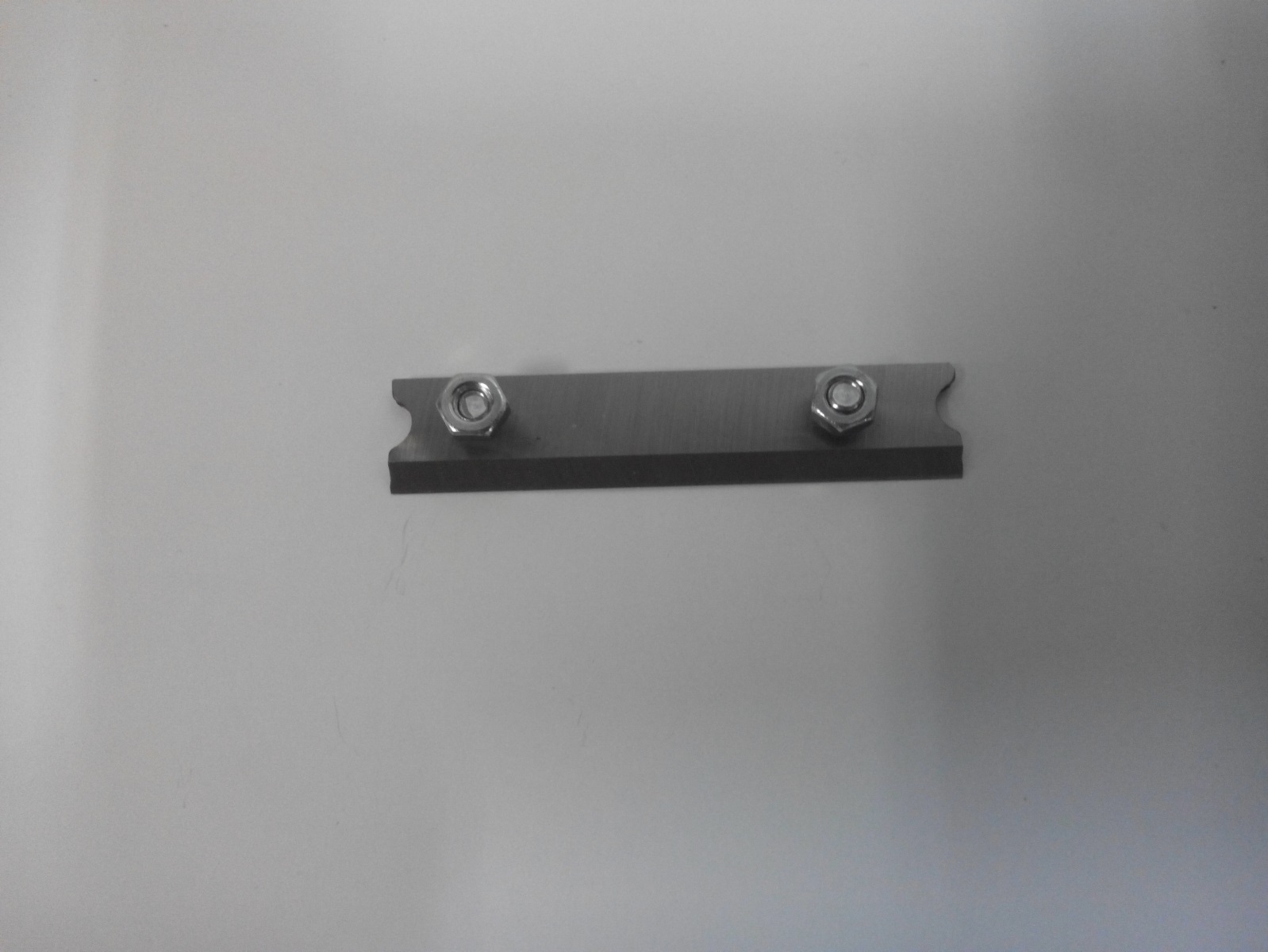 Код из 1САртикулНаименование/ Бренд/ПоставщикГабаритыД*Ш*В,ммВес,грМатериалМесто установки/НазначениеF0034774  700TK65-13AКосой нож 700TK65-13A     L=60W=12H=210МеталлПодрезатель кромки торцевой TK65/ITC65F0034774  700TK65-13AComaticL=60W=12H=210МеталлПодрезатель кромки торцевой TK65/ITC65